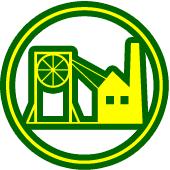 	                           Year 5 Class CharterArticle 28 (right to education) - Every child has the right to an education. Primary education must be free and different forms of secondary education must be available to every child. Discipline in schools must respect children’s dignity and their rights. Richer countries must help poorer countries achieve this.We respect this right by………Listen to othersBe honest with your understandingBe sensibleBe grateful for your educationFollow the rules – make the right choicesHelp othersTake prideArticle 31 (leisure, play and culture) - Every child has the right to relax, play and take part in a wide range of cultural and artistic activities.We respect this right by………Play safeTidy upSharePlay with somebody if they are aloneHelp othersBe creative Article 24 (health and health services) - Every child has the right to the best possible health. Governments must provide good quality health care, clean water, nutritious food, and a clean environment and education on health and well-being so that children can stay healthy. Richer countries must help poorer countries achieve this.We respect this right by………Have healthy options – throughout the dayClean waterPhysical healthLook after ourselvesPut rubbish in the binArticle 17 (access to information from the media) - Every child has the right to reliable information from a variety of sources, and governments should encourage the media to provide information that children can understand. Governments must help protect children from materials that could harm them.We respect this right by………Use media sites appropriatelyUse appropriate age- related sites Article 19 (right to be safe) – Governments must do all they can to ensure that children are protected from all forms of violence, abuse, neglect and bad treatment by their parents or anyone else who looks after them.We respect this right by………Keep hands and feet to ourselvesBe kind and politeBe aware of your surroundingsshare your emotionsArticle 12 (right to be heard) - Every child has the right to express their views, feelings and wishes in all matters affecting them, and to have their views considered and taken seriously. This right applies at all times, for example during immigration proceedings, housing decisions or the child’s day-to-day home life.We respect this right by………Listen to othersBe respectful of othersGive eye contactVoice your opinion